Zveřejnění seznamu obcí, které podávají kandidátní  registračnímu úřadu – Městskému úřadu Velká BítešPrezident republiky vyhlásil na dny 05. a 06. října 2018 termín konání voleb do zastupitelstev obcí.Registrační úřad – Městský úřad Velká Bíteš zveřejňuje v souladu s ust. § 21 odst. 2 zákona č. 491/2001 Sb., o volbách do zastupitelstev obcí a o změně některých zákonů, v platném znění (dále jen „zákon o volbách“), seznam obcí, které pro volby do zastupitelstev obcí konaných ve dnech 05. a 06. října 2018 podávají k registraci kandidátní listiny přímo Městskému úřadu Velká Bíteš.  Seznam uveřejní registrační úřad na úřední desce nejpozději 85 dnů přede dnem voleb, tj. 12.07.2018.Kandidátní listiny se podávají registračnímu úřadu, tedy Městskému úřadu Velká Bíteš do úterý 31.07.2018 do 16:00 hodin.Seznam obcí:Březí, Březské, Heřmanov, Křoví, Milešín, Nová Ves, Nové Sady, Osová Bítýška, Radňoves, Rozseč, Skřinářov, Velká Bíteš, Vidonín, Vlkov, Záblatí.Městský úřad Velká BítešRegistrační úřadDarina Burianováza registrační úřadPočet listů: 1Počet příloh: 0 (0 listů)PřílohaVyvěšeno dne: …………………………………….    Sejmuto dne: ……………………………….....Podpis opr. osoby: ………………………………	Podpis opr. osoby: ……………………………Razítko spr. orgánu:………………………..…..        Razítko spr. orgánu:…………………………..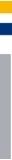 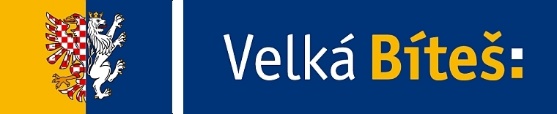 